Figura 9: Rotacion de la Tierra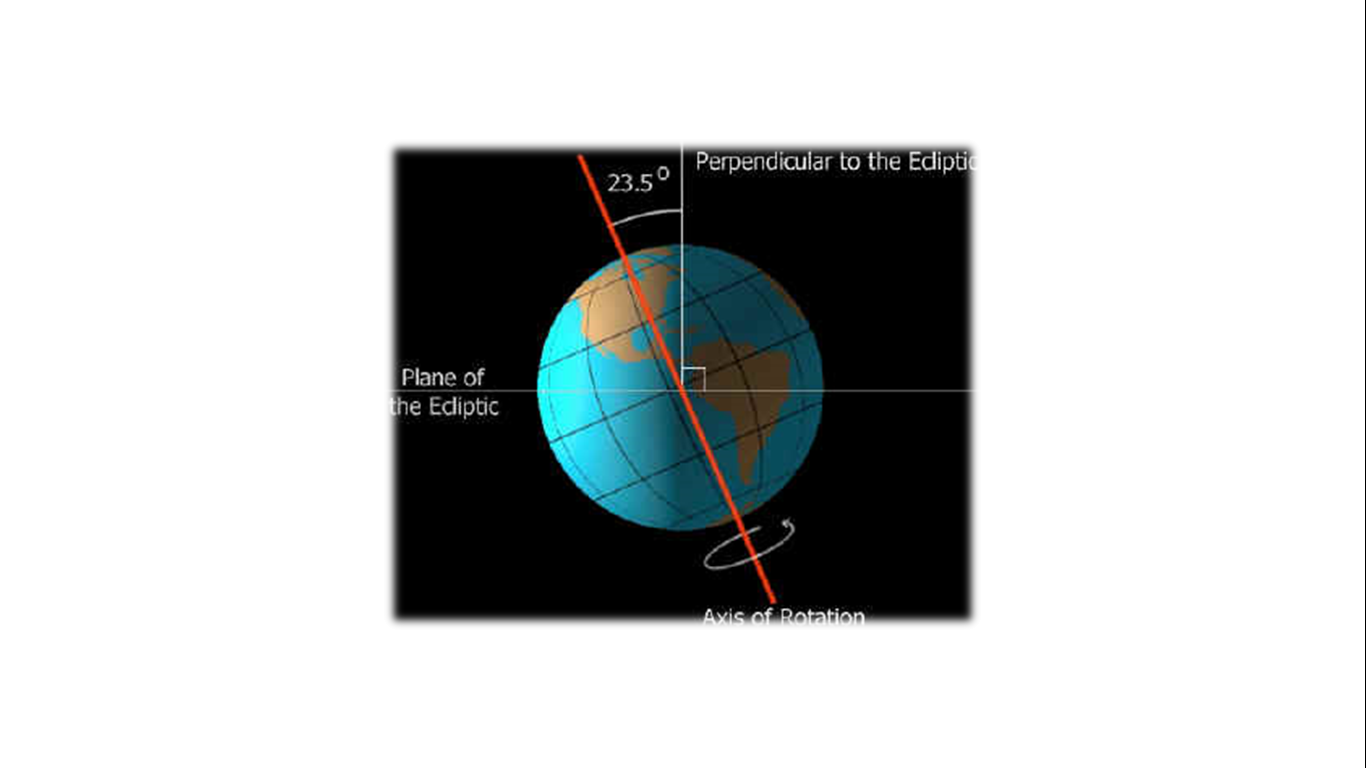 